SMV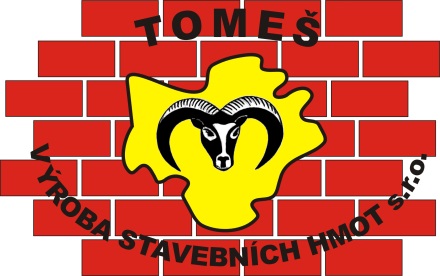 Samonivelační hmota na cementové bázi pro vnitřní i vnější užití. Pevnost minimálně30 MPa. 
Použití 2-20 mm.POUŽITÍ:K plošnému vyrovnání nerovností betonových a cementových potěrů pod dlažby, plovoucí a vytápěné podlahy (elektrické i vodovodní), linolea a koberce v průmyslové výstavbě. Lze použít i jako přímo pojížděnou podlahu ve skladech, výrobních prostorech, nemocnicích, apod.SLOŽENÍ:SMV je suchá směs, vyrobená z odstupňovaných křemičitých písků, příslušných pojiv, využitých mikrovláken a přesně sladěných zušlechťovacích látek.TECHNICKÉ ÚDAJE: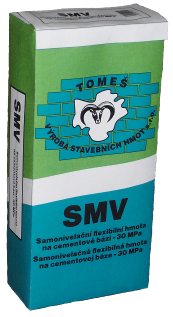 Pevnost v tlaku po 28 dnech	min.30MPaSpotřeba				cca 1,5kg/m2 a mm tloušťkyDoba zpracování			cca 20 minut v závislosti na teplotěTloušťka 			2-20 mmPochůznost 			12-24 hodPojízdnost			po 36 hodináchKlimatické podmínky		20°C ± 5°C a vlhkost 65% (vzduch i podklad) Zkoušky materiálu jsou prováděny EN 13813:2003PŘÍPRAVA PODKLADU:Podklad musí být čistý, bez prachu, dostatečně pevný, suchý a bez starých nátěrů a jiných zbytků snižující přilnavost. Silná znečištění je třeba očistit mechanicky. Zbytky olejů a mastnotu je třeba odmastit a poté napenetrovat penetrací „Kritický most“. Před samotnou aplikací napenetrovat podklad penetrací „PEKO“ (pokud je podklad savý) nebo penetrací „Kritický most“ (pokud je podklad mastný nebo hladký).ZPRACOVÁNÍ:Do vědra nalijeme 4,75 litru vody a vsypeme celý obsah pytle (25 kg). Pomocí míchadla a vrtulového nástavce připravíme potřebnou směs (je nutné použit vrtačku o otáčkách cca 1000 ot/min. kvůli aktivaci zušlechťujících látek). postup míchání:	3 min. míchat 		5 min. nechat odstát 		1 min. míchatTakto připravená směs je připravená k okamžitému zpracování. Tloušťka 2-20 milimetrů po vylití. Pokud je potřeba větší tloušťka vylévat na vícekrát. Nutné použít odvzdušňovací váleček pro odvzdušnění a lepší vyrovnání nivelační hmoty.ZVLÁŠTNÍ POKYNY:Při teplotách pod +5°C a při očekáváných mrazech se nesmějí vyrovnávací práce provádět. Při zpracování a vytvrzování (více než 24. Hod) je nutné zabránit průvanu, silnému působení tepla a slunečním paprskům. Zákaz příměsí cizích látek. Výrobce neručí za škody vzniklé nesprávným použitím výrobku. Práce se provádějí v pracovních rukavicích. Při potřísnění pokožky se umyjte mýdlem a vodou. Po té ošetřete pokožku emulzní mastí. Při vniknutí do očí vypláchněte proudem čisté vody. Při požití nebo vniknutí do dutiny ústní vypláchněte ústa a vypijte 2 litry vody. Ve vážnějších případech vyhledejte lékaře.DODÁVKY A SKLADOVÁNÍ:Dodávky se provádějí na paletách EUR po baleních 25 kg. Na paletě 42 ks. Skladování v suchém prostředí. Při dodržení suchého prostředí záruční doma min. 12 měsíců od data výroby. Vnitřní strana obalu obsahuje polyetylenový nástřik zabraňující zvlhnutí vlivem atmosférické vlhkosti.DOZOR:SMV a všechny jeho modifikace jsou ve složení a výrobě kontrolovány vlastním a cizím dozorem (technický a zkušební ústav stavební)Tomeš – výroba stavebních hmot s.r.o.Táborová 888, 468 51 SmržovkaTel: 483 382 858, fax: 483 392 565Podniková prodejna: 483 392 564Email:	 obchodní@tomes-vsh.cz 	Prodejna@tomes-vsh.cz	www.tomes-vsh.czplatnost tohoto technického listu platí do vydání nového